The idle air control is used to control idle speed by increasing or decreasing the amount of air entering the engine like what occurs when the accelerator pedal is depressed.  1.  Inspect throttle body and related components for vacuum leaks.OK     NOT OK     Describe faults: ____________________________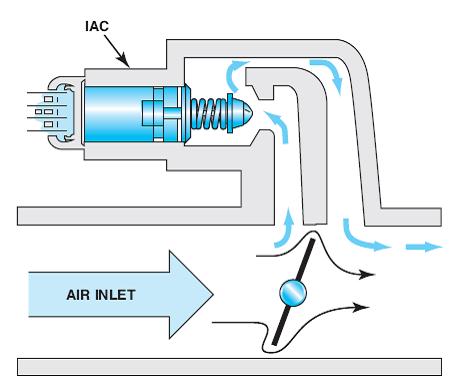   2.  Connect a scan tool.  3.  Look at the IAC commanded position                  = ________ (should be 15 to 25% or counts      on a warm engine in park or neutral).  	OK     NOT OK  Diagnosis:IAC counts higher than normal.  This could indicate one or more of the following:1.  Engine not fully warm2.  Some electrical load is on, such as daytime running lights or air      conditioning3.  Dirty throttle plates4.  Abnormal load on the engineIAC counts lower than normal.  This could indicate one or more of the following:1.  A vacuum leak2.  Misadjusted idle speed control3.  Stuck or binding throttle cable or linkage  4.  Based on the inspection of the system, what is the needed action? _______________	_______________________________________________________________